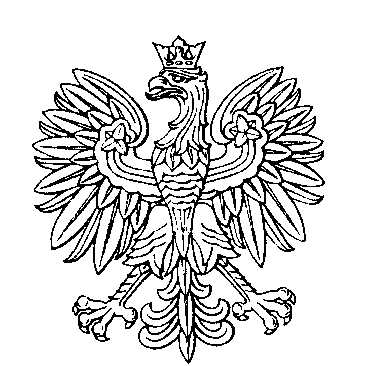 OBWODOWA KOMISJA WYBORCZA NR 9w gminie Biała PiskaSKŁAD KOMISJI:Przewodniczący	Renata RybickaZastępca Przewodniczącego	Łukasz BorysCZŁONKOWIE: